1. Popis materiáluMateriál je vytvořen jako rozšiřující a doplňující cvičení k tématu zvířata. 2. Popis cvičeníŽáci mají za úkol najít v bludišti dvojice matka – mládě a poté je rusky pojmenovat. Pro zjednodušení je možné napsat následující slova v přeházeném pořadí na tabuli. Žáci z nich poté vybírají odpovídající výrazy pro jednotlivé dvojice.Řešení:соба́ка – щено́к; ло́шадь – жеребёнок; ко́шка – котёнок; медве́дь – медвежо́нок; оле́нь – оленёнок; коза́ – козлёнок; гу́сь – гусёнок; свинья́ – поросёнок; коро́ва – телёнокцыплёнок, жирафёнок, львёнок, аистёнок, слонёнок, ослёнок, зайчонокDvojice jsou uvedeny v gramatickém komentářiGramatický komentářJe možné žáky seznámit s tím, že stejně jako je vytvořeno slovo ребёнок, tedy pomocí přípony -ёнок, se vytvářejí také pojmenování mláďat zvířat. Použití přípon -ёнок nebo -онок se řídí zakončením kmene – po měkkých a tvrdých souhláskách (kromě dále uvedených) následuje první přípona, po ж, ш, ч, ц, щ následuje druhá uvedená přípona. V některých případech se pojmenování mláděte tvoří od jiného kmene, nicméně použití přípony zůstává stejné (výjimkou je slovo щенок, kde je pouze přípona -ок). K procvičení je možné zvolit následující zvířata: у́тка – утёнок, курица – цыплёнок, черепа́ха – черепашо́нок, жира́ф – жирафёнок, аку́ла – акулёнок, осёл – ослёнок, лось – лосёнок, слон – слонёнок, тигр – тигрёнок, лев – львёнок, сова́ – совёнок, барсу́к – барсучо́нок, за́яц – зайчо́нок, мышь – мышо́нок, кры́са – крысёнок, фи́лин – филинёнок, лягу́шка – лягушо́нок, лиса́ – лисёнок, волк – волчо́нок, аи́ст – аистёнок a další. Najdi mláděti maminku a potom oba pojmenuj.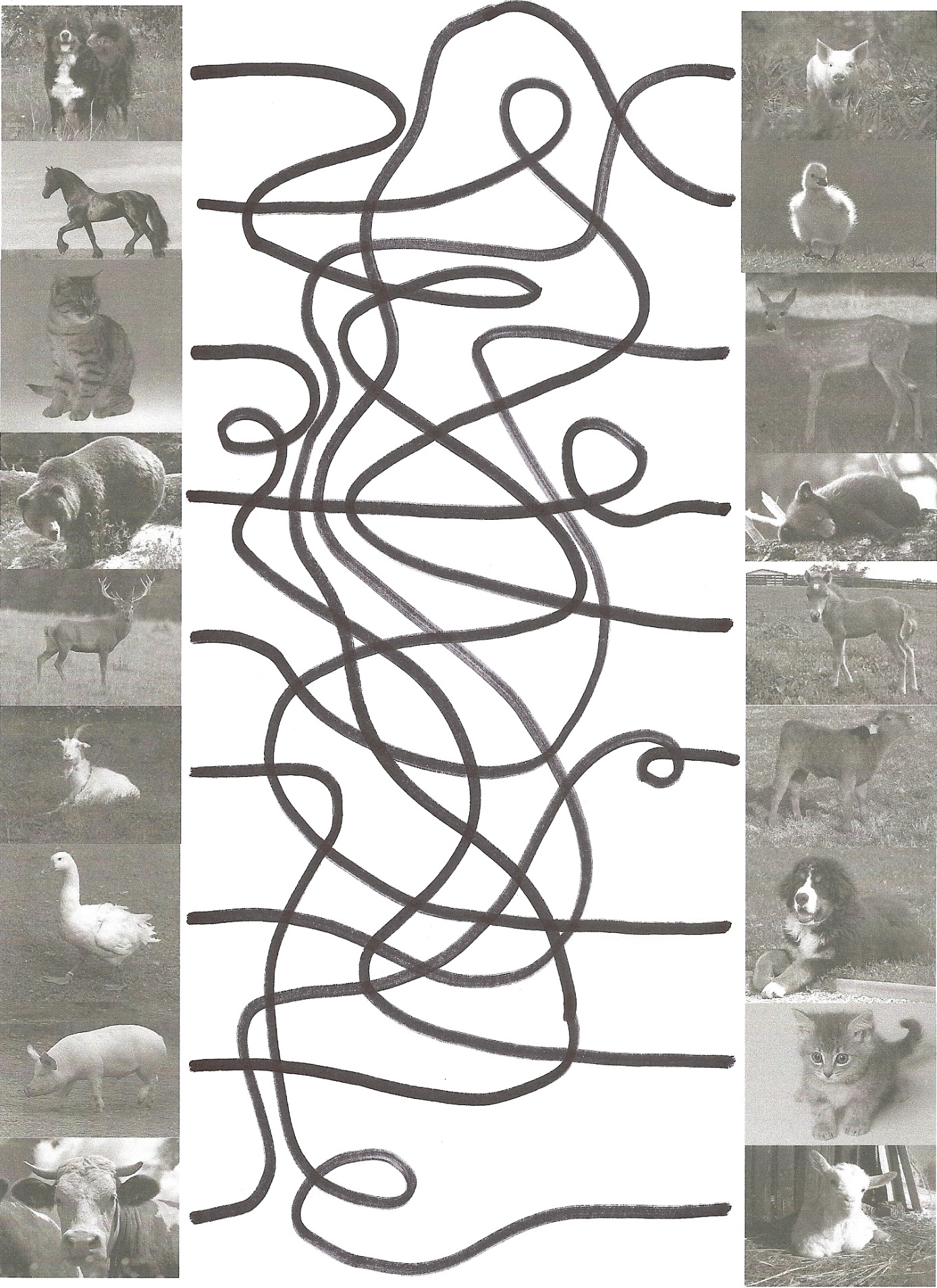 Pojmenuj mláďata na obrázcích.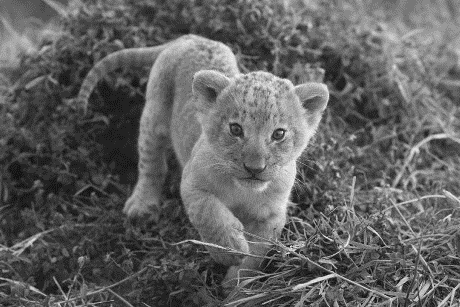 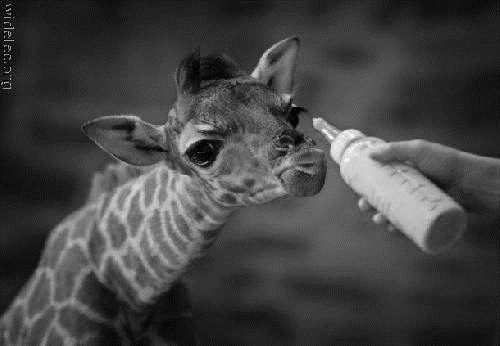 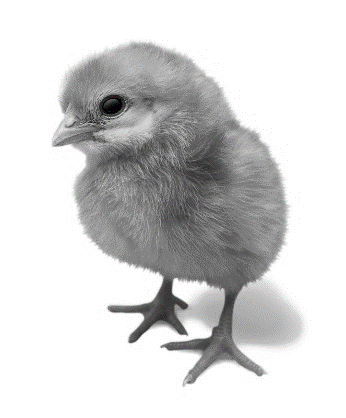 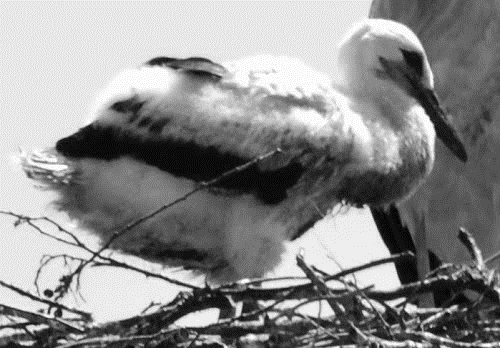 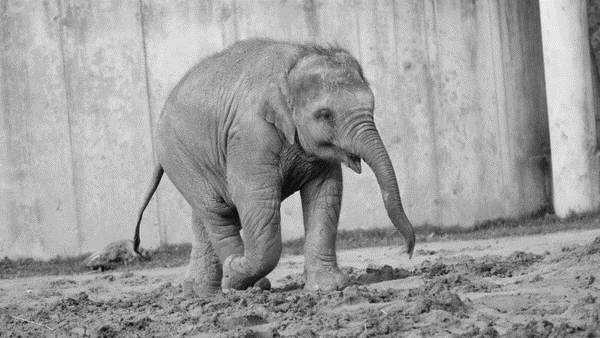 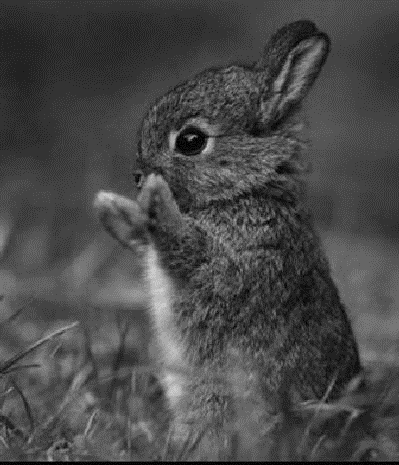 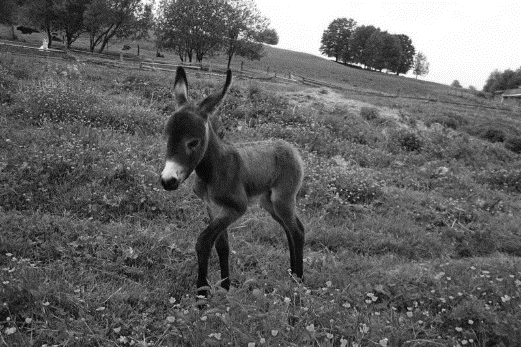 A jaká pojmenování mají jejich rodiče? Vytvoř páry a napiš je.Název materiáluMláďataAnotace materiáluMateriál je vytvořen jako doplňující cvičení na procvičení lexiky k tématu zvířata. Materiál rozvíjí jazykovou kompetenci. V gramatickém komentáři seznamuje žáky také s pravidly použití přípon pro pojmenování mláďat v jednotném čísle.Doporučená jazyková úroveňA1Cíl materiáluŽák procvičí a zopakuje lexiku k tématu zvířata.Žák pomocí vhodné přípony vytvoří pojmenování mláděte.Poznámka